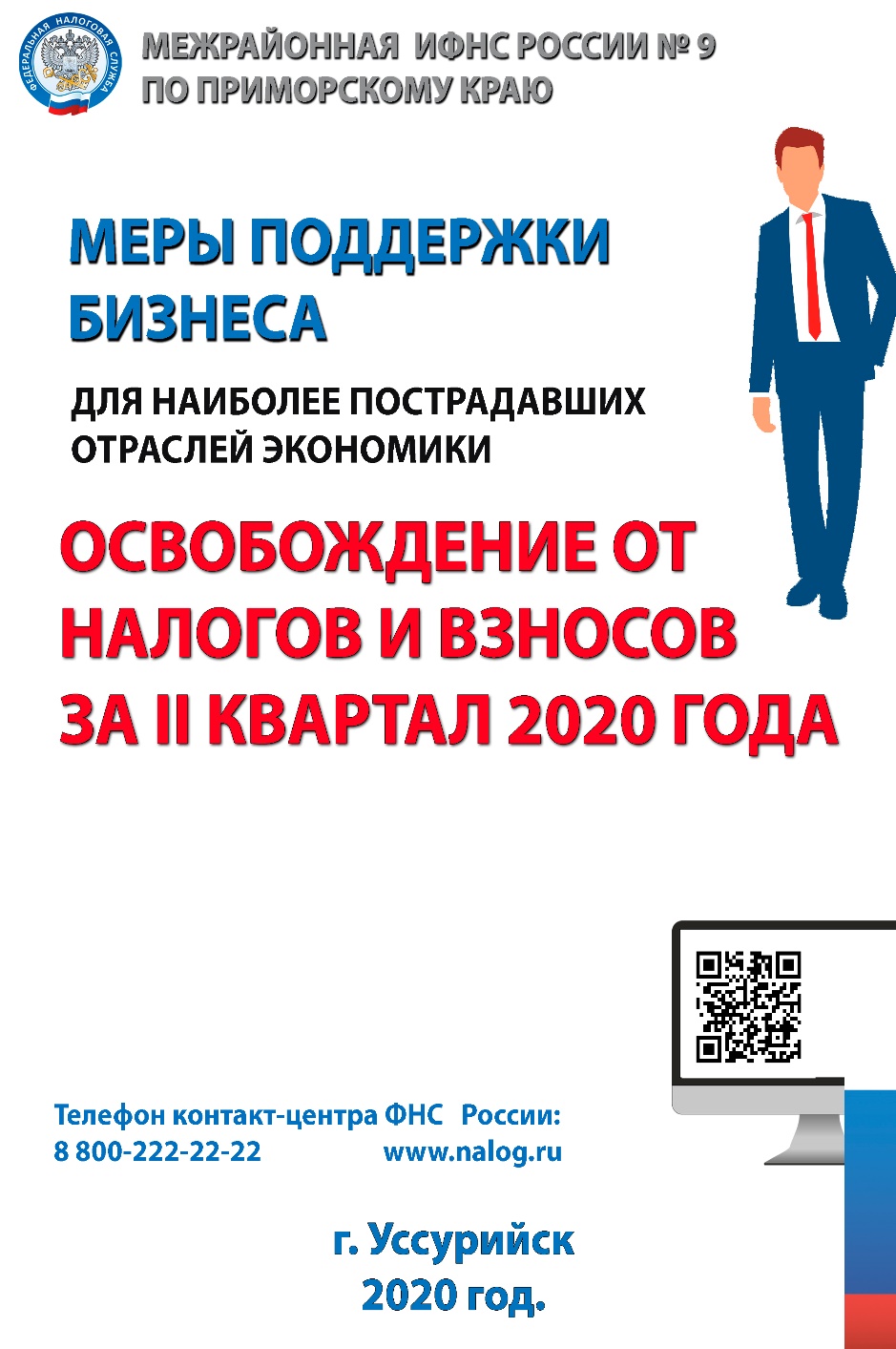 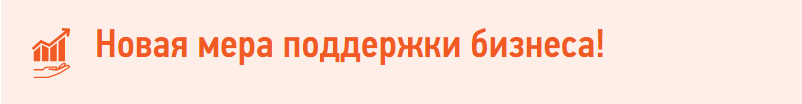      Федеральный закон № 172-ФЗ от 08.06.2020г. предоставил право отдельным пострадавшим субъектам предпринимательской деятельности освобождение от уплаты налогов, сборов, страховых взносов за отчетные налоговые периоды, относящиеся ко II кварталу 2020 года.ОСВОБОЖДЕНИЕ ОТ НАЛОГОВ И ВЗНОСОВ ЗА II КВАРТАЛ 2020 ГОДАВ чем суть меры   Речь идёт об освобождении от уплаты налогов, сборов, страховых взносов за отчетные налоговые периоды, относящиеся ко II кварталу 2020 года.Обратите внимание, что налогоплательщики не освобождены от представления налоговых деклараций с исчисленными суммами налогов.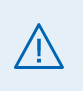 Кому положена мера   Проверить возможность получения меры поддержки в виде освобождения от исполнения обязанности по уплате налогов, авансовых платежей по налогам, сборам и страховым взносам поможет специальный сервис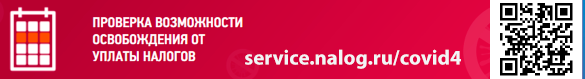    Согласно Федеральному закону № 172 от 08.06.2020 освобождены от уплаты налогов следующие категории налогоплательщиков:
индивидуальные предприниматели, занятые в наиболее пострадавших отрасляхюр.лица, которые включены на основании налоговой отчетности за 2018 год в реестр МСП, занятые в наиболее пострадавших отраслях экономикиюр.лица, включенные в реестр социально ориентированных некоммерческих организаций, которые с 2017 года являются получателями грантов Президента РФ, субсидий и грантов в рамках специальных программ. Их реализуют федеральные органы исполнительной власти, органы исполнительной власти субъектов РФ, органы местного самоуправления, исполнители общественно полезных услуг, поставщики социальных услугцентрализованные религиозные организации, учрежденные ими социально ориентированные некоммерческие организации, а также религиозные организации, входящие в структуру централизованных религиозных организацийнекоммерческие юрлица, включенные в реестр некоммерческих организаций, в наибольшей степени пострадавших из-за распространения новой коронавирусной инфекцииОт каких платежей за II квартал освободят   Для освобождения от уплаты налогов налогоплательщику делать ничего не нужно. Налоговый орган самостоятельно обнулит все исчисленные в представленных декларациях суммы, и в вашем состоянии расчетов с бюджетом данные отражаться не будут.Если льгота на вас распространяется, не забудьте про НДС, налог на игорный бизнес и НДФЛ за сотрудников: эти налоги нужно уплатить в общем порядке.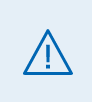 НАЛОГИ НА ДОХОДЫДля всех налогов, кроме ЕНВД и патента, действует общее правило: авансовые платежи засчитываются при дальнейшем расчёте суммы платежа и уплаты налога. Например, при расчёте авансового платежа по УСН за 9 месяцев сумму авансового платежа за полугодие нужно считать уплаченной и уменьшить на неё платёж за 9 месяцев.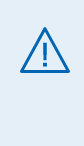 ИМУЩЕСТВЕННЫЕ НАЛОГИОсвобождение от уплаты предусмотрено по налогам и авансовым платежам за период владения объектами налогообложения с 1 апреля по 30 июня 2020 года: 
          От налога освобождаются только те объекты, которые используются или предназначены для использования в предпринимательской или уставной деятельности. СТРАХОВЫЕ ВЗНОСЫ         На выплаты работникам за апрель, май и июнь 2020 года будет действовать нулевой тариф по страховым взносам на обязательное пенсионное страхование, обязательное медицинское страхование и на страхование на случай временной нетрудоспособности в связи с материнством. Единый тариф 0 % распространяется как на выплаты в рамках предельной базы, так и сверх неё.        Плательщики, представившие расчеты без применения пониженных тарифов, могут предоставить уточненные расчеты в отношении выплат и иных вознаграждений в пользу работников за апрель, май и июнь 2020 года. 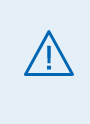        Пострадавшие ИП не освобождаются от страховых взносов за себя, но их сумма снижена.       Фиксированный платёж на обязательное пенсионное страхование за 2020 год составит 20 318 рублей вместо 32 448 рублей.       Разница — 12 130 рублей, в размере одного МРОТ.ПРОЧИЕ НАЛОГИ    НАЛОГ                   ПЕРИОД СПИСАНИЯНалог на прибыль организацийЕжемесячные авансовые платежи, которые нужно заплатить во II квартале 2020 годаАвансовые платежи за 4 месяца, 5 месяцев и 6 месяцев 2020 года, за вычетом ранее начисленных авансов за период 3 месяцаАвансовые платежи за первое полугодие, за вычетом авансовых платежей за I кварталЕСХН          Авансовый платёж за отчетное полугодие 2020 года**Авансовый платеж засчитывается в счет уплаты ЕСХН по итогам 2020 года*Авансовый платеж засчитывается в счет уплаты ЕСХН по итогам 2020 годаНалог, уплачиваемый при УСНАвансовый платёж за полугодие 2020 года, уменьшенный на сумму авансового платежа за первый кварталЕНВДНалог за второй квартал 2020 годаНДФЛ за себя для ИП Авансовый платёж за первое полугодие 2020 года, уменьшенный на сумму платежа за I кварталПСН Из срока, на который приобретён патент, исключаются все календарные дни, выпавшие на апрель, май и июнь 2020 года**Если приобретенный патент включал месяцы, приходящиеся на этот период, то будет произведен пересчет и налоговый орган уведомит об этом налогоплательщика*Если приобретенный патент включал месяцы, приходящиеся на этот период, то будет произведен пересчет и налоговый орган уведомит об этом налогоплательщика        НАЛОГ                       ВИД ОБЪЕКТАНалог на имущество организаций                      Для всех объектов      НАЛОГ              ВИД ОБЪЕКТАТранспортный и земельный налоги                                     Для транспортных           средств и  земельных           участков,  которые           используются или        предназначены   для        использования  в         предпринимательской или          уставной деятельностиНалог на имущество физлиц           Для недвижимости,            используемой или           предназначенной для           использования в           предпринимательской             деятельностиАкцизыза апрель, май, июнь 2020 годаВодный налог                                                                     за II квартал 2020 годаНДПИза апрель, май, июнь 2020 годаТорговый сбор                                                                     за II квартал 2020 года